ПРОЄКТ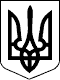 КАБІНЕТ МІНІСТРІВ УКРАЇНИПОСТАНОВАвід ______________ №_____КиївПро затвердження Технічного регламенту класифікації небезпечності, маркування та пакування хімічної продукціїВідповідно до статті 35 Закону України «Про забезпечення хімічної безпеки та управління хімічною продукцією», статті 5 Закону України «Про технічні регламенти та оцінку відповідності» та абзацу шостого пункту 8 Розділу ХІ «Прикінцеві та перехідні положення» Закону України «Про управління відходами» Кабінет Міністрів України постановляє:1. Затвердити Технічний регламент класифікації небезпечності, маркування та пакування хімічної продукції.2. Міністерству захисту довкілля та природних ресурсів забезпечити впровадження цього Технічного регламенту, затвердженого цією постановою.3. Установити, що хімічна продукція, яка введена в обіг до набрання чинності цієї постанови і не відповідає усім чи окремим вимогам цього Технічного регламенту, може бути надана на ринку протягом одного року з дати набрання чинності цієї постанови.Установити, що хімічні речовини, для яких не проводилася класифікація небезпечності відповідно до критеріїв, зазначених у пунктах 3.11.2.1 – 3.11.2.3, 4.2.2.1 – 4.2.2.3, 4.3.2.1 – 4.3.2.4, 4.4.2.1 – 4.4.2.4 Додатка І до цього Технічного регламенту, не було нанесено інформацію про небезпеку відповідно до пунктів 3.11.4.1, 4.2.4.1, 4.3.4.1 та 4.4.4.1 Додатка І до цього Технічного регламенту, можуть бути надані на ринку до 1 травня 2025 року, однак, якщо такі хімічні речовини не були введені в обіг до зазначеної дати, вони можуть бути надані на ринку до 1 листопада 2026 року.Установити, що суміші, для яких не проводилася класифікація небезпечності відповідно до критеріїв, зазначених у пунктах 3.11.2.1 – 3.11.2.3, 4.2.2.1 – 4.2.2.3, 4.3.2.1 – 4.3.2.4, 4.4.2.1 – 4.4.2.4 Додатка І до цього Технічного регламенту, не було нанесено інформацію про небезпеку відповідно до пунктів 3.11.4.1, 4.2.4.1, 4.3.4.1 та 4.4.4.1 Додатка І до цього Технічного регламенту можуть бути надані на ринку до 1 травня 2026 року, однак, якщо такі хімічні речовини не були введені в обіг до зазначеної дати, вони можуть бути надані на ринку до 1 травня 2028 року.4. Внести до Переліку видів продукції, щодо яких органи державного ринкового нагляду здійснюють державний ринковий нагляд, затвердженого постановою Кабінету Міністрів України від 28 грудня 2016 р. № 1069 (Офіційний вісник України, 2017 р., № 50, ст. 1550; 2022 р., № 84, ст. 5198), зміну, що додається.5. Міністерствам, іншим центральним органам виконавчої влади привести власні акти у відповідність із цією постановою.6. Ця постанова набирає чинності з 29 червня 2024 року, крім Розділу 3 та пунктів 135 – 138 Розділу 6 цього Технічного регламенту, положення яких набирають чинності з 1 січня 2025 року.Прем’єр-міністр України							Д.ШМИГАЛЬ